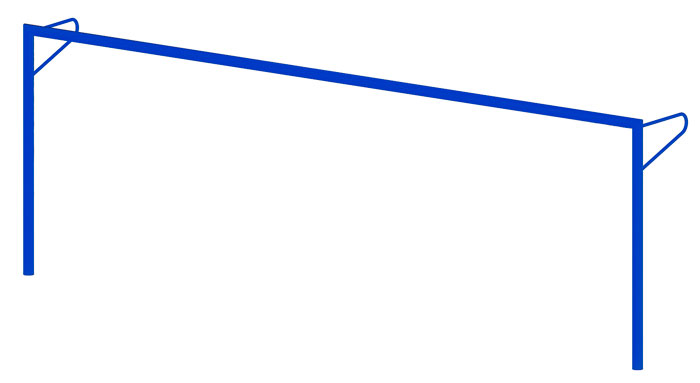 Ворота футбольные 1757Размер не менее: длина – 7530 мм, ширина – 900 мм,  высота – 2540 мм.Ворота сборно-разборные изготовлены из металлической трубы диаметром не менее 108 мм, металлическая труба для крепления сетки изготовлена диаметром не менее 33,5 мм. Металлические элементы окрашены яркими порошковыми красками с предварительной  антикоррозийной обработкой. Все крепежные элементы оцинкованы.